ΣΩΜΑΤΕΙΟ  ΕΡΓΑΖΟΜΕΝΩΝ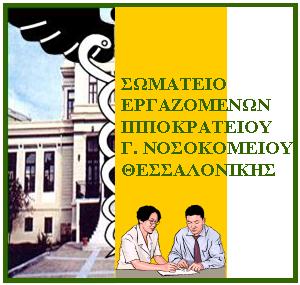 ΓΕΝΙΚΟΥ ΝΟΣΟΚΟΜΕΙΟΥ  ΘΕΣ/ΝΙΚΗΣ«ΙΠΠΟΚΡΑΤΕΙΟ» ΚΩΝΣΤΑΝΤΙΝΟΥΠΟΛΕΩΣ  49 * 546 42 ΘΕΣΣΑΛΟΝΙΚΗΤΗΛ: 2310 892199 , 2310 812792 , e-mail: somatippo@ yahoo.grΘεσσαλονίκη  17-1-2022ΑΝΑΚΟΙΝΩΣΗ- ΚΑΤΑΓΓΕΛΙΑΔΕΛΤΙΟ  ΤΥΠΟΥΔύο χρόνια από την έναρξη της πανδημίας και ενώ το κύμα της μετάλλαξης Όμικρον βρίσκεται σε πλήρη εξέλιξη, η διάλυση της δημόσιας υγείας συνεχίζεται αναδεικνύοντας την ανικανότητα και την επικινδυνότητα υπουργείου Υγείας και Κυβέρνησης. Το κλείσιμο της εφημερίας του Παίδων Πεντέλης, η μη ανανέωση των συμβάσεων σε διάφορες κατηγορίες εργαζομένων, η επιστροφή και επέκταση των εργολαβιών, η απειλή απόλυσης των συναδέλφων σε αναστολή στις 31/3 και η μείωση της καραντίνας των υγειονομικών σε 5 μέρες είναι οι νέες επιθέσεις της κυβέρνησης στη δημόσια υγεία.Το Ιπποκράτειο Νοσοκομείο συνεχίζει να λειτουργεί για δεύτερη χρονιά πρακτικά ως Νοσοκομείο μίας νόσου, με δεκάδες εισαγωγές covid σε κάθε γενική εφημερία, με τις κλινικές covid μονίμως γεμάτες, και  με δεκάδες διασωληνωμένους εκτός ΜΕΘ. Με συγχωνεύσεις κλινικών, αναστολή των χειρουργείων ακόμα και για τα επείγοντα περιστατικά,  πρακτικά ο πληθυσμός της πόλης παραμένει αθωράκιστος τόσο απέναντι στον covid όσο και στη λοιπή νοσηρότητα, την ώρα που ο ιδιωτικός τομέας συνεχίζει να κερδοσκοπεί. Η υποβάθμιση των υπηρεσιών στον ευαίσθητο παιδιατρικό πληθυσμό, παράλληλα με την Αθήνα, είναι πολύ μεγάλη με αντίστοιχη  συρρίκνωση  παιδιατρικών και παιδοχειρουργικών κλινικών και  αδυναμία πραγματοποίησης χειρουργείων στο μεγαλύτερο Νοσοκομείο της Βόρειας Ελλάδας.Την ώρα που το προσωπικό του Νοσοκομείου συρρικνώνεται από τις εκατοντάδες συνταξιοδοτήσεις και τις δεκάδες παραιτήσεις συναδέλφων και ενώ δεκάδες συνάδελφοι βγαίνουν καθημερινά σε καραντίνα, οι συνεχείς μετακινήσεις του ήδη εξαθλιωμένου προσωπικού εξακολουθεί να είναι η μόνιμη συνταγή της Διοίκησης του Νοσοκομείου και του Υπουργείου Υγείας. Αποτέλεσμα όλων αυτών η  υποβάθμιση της περίθαλψης (βλέπε μελέτη Τσιόδρα), η εξαθλίωση του προσωπικού, η ελλειπής εκπαίδευση των ειδικευόμενων  κλπ. Η επέκταση χρησιμοποίησης εργαζομένων μέσω εργολάβων (στο διοικητικό προσωπικό και τους τραυματιοφορείς) και των ΣΔΙΤ (στα χειρουργεία κλπ) και οι απολύσεις συμβασιούχων μέσω μη ανανέωσης συμβάσεων (πχ συμβασιούχοι σε αναστολή, συμβασιούχοι ΕΟΔΥ κλπ) δείχνουν ότι η κυβέρνηση είναι αποφασισμένη να κλιμακώσει την απόπειρα ιδιωτικοποίησης της υγείας πριν ακόμη τελειώσει η πανδημία. Και όλα αυτά ενώ συνεχίζεται η στοχευμένη επίθεση στους υγειονομικούς με τη συνέχιση της αναστολής εργασίας για τους ανεμβολίαστους. Ακόμα περισσότερο δε με την ανακοίνωση για πρώτη φορά απόλυσης δημόσιων υπαλλήλων με πρόσχημα τον εμβολιασμό γεγονός που αποτελεί συνολική επίθεση σε όλους τους εργαζόμενους.  Η τελευταία αλλαγή των υγειονομικών πρωτοκόλλων με την επιστροφή στην εργασία μετά 5 ημέρες καραντίνας, αποτελεί το ανώτερο στάδιο ανεύθυνης και επικίνδυνης πολιτικής. Η οδηγία αυτή δεν βασίζεται σε κανένα επιστημονικό δεδομένο και αν συνδυαστεί με την μείωση των προληπτικών ελέγχων σε κλινικές κα τμήματα λόγω των εμβολιασμών, οδηγεί μαθηματικά σε αναπόφευκτη αύξηση των κρουσμάτων μεταξύ των εργαζόμενων. Είναι παράλογο να παραμένουν εκτός ΕΣΥ οι υγειονομικοί που είναι σε αναστολή δήθεν για να ελαττωθεί η διασπορά, την ώρα που συνάδελφοι αναγκάζονται να επιστρέψουν στη δουλειά πριν ακόμα γίνει αρνητικό το τεστ κορονοϊού. Μόνη λογική εξήγηση του μέτρου δεν μπορεί παρά να είναι η αξιοποίηση του εμβολιασμού ως εργαλείο διαχωρισμών, ανατροπής εργασιακών σχέσεων, απολύσεων και προώθησης ιδιωτικών συμφερόντων στο χώρο της Δημόσιας Υγείας.Συναδέλφισσες και συνάδελφοι δεν πάει άλλο! Δεν πρέπει να επιτρέψουμε τη διάλυση της  δημόσιας υγείας αλλά και της ζωής μας. Με   συλλογικούς αγώνες  και με και αγωνιστική κλιμάκωση πρέπει και μπορούμε να τους σταματήσουμε  συνεχίζοντας στο δρόμο της πίεσης και των κινητοποιήσεων που κράτησαν όρθια ως τώρα  τα Νοσοκομεία και ανέδειξαν την εγκληματική πολιτική της κυβέρνησης.Καλούμε ΟΛΟΥΣ τους εργαζόμενους του Νοσοκομείου σε ανοιχτή συγκέντρωση στην Πύλη του Ιπποκράτειου την Πέμπτη 20-1-2022, ώρα 13:00μμΔιεκδικούμε:Άμεση ενίσχυση των Δημόσιων Μονάδων Υγείας με άμεσες προσλήψεις μόνιμου προσωπικού, ανάκληση των αναστολών εργασίας και μονιμοποίηση των έκτακτων και επικουρικών εργαζόμενων που έχουν προσφέρει πολλά στην αντιμετώπιση της πανδημικής κρίσης.Άμεση απόσυρση της απαράδεκτης οδηγίας για την μείωση της καραντίναςΣυστηματικό και δωρεάν προληπτικό έλεγχο των εργαζόμενων και όλων των εισαγωγών ασθενώνΟυσιαστικό σχεδιασμό της αναβάθμισης του ΕΣΥ με την ανάπτυξη σωστής πρωτοβάθμιας Περίθαλψης, σωστή και αναβαθμισμένη λειτουργία των Νοσοκομείων, ποιοτική και ουσιαστική εκπαίδευση των στελεχών Υγείας και ανθρώπινες συνθήκες εργασίας όλων των εργαζόμενων.Ένταξη στα ΒΑΕ.Έξω οι εργολάβοι από τα Νοσοκομεία.Κατάργηση του νόμου Χατζηδάκη.ΤΟ  Δ.Σ.ΤΟΥ  ΣΩΜΑΤΕΙΟΥ ΕΡΓΑΖΟΜΕΝΩΝ